ОДОБРИЛ: __/п/______ (подписът е заличен съгл. ЗЗЛД)Д-р ГЕОРГИ ПАЗДЕРОВДИРЕКТОР НА РЗИ- БУРГАСДОКУМЕНТАЦИЯОбществена поръчка по реда на Глава двадесет и шеста от Закона за обществените поръчки, чрез събиране на оферти с обява с предмет:„Периодични доставки на химикали, реактиви и сертифицирани сравнителни материали, необходими за работата на отдел "Химико -физични изследвания" при РЗИ- Бургас през 2017г.                                          гр. Бургас			             месец  май 2017 г.Обект на поръчката- предоставяне на стоки /чл. 3, ал.1, т.2 от ЗОП/.2.   Правно и фактическо основание за откриване на процедурата: чл. 20, ал.3, т.2 от Закона за обществени поръчки /ЗОП/ във връзка с чл. 187, ал.1 от ЗОП.3. Предмет на поръчката – „Периодични доставки на химикали, реактиви и сертифицирани сравнителни материали, необходими за работата на отдел "Химико -физични изследвания" при РЗИ- Бургас през 2017 година“, съгласно приложен списък – спецификация с 107 отделни продукти, всеки от които представлява отделна  обособена позиция /Приложение№1- неразделна част от настоящата документация/.4. Място и срок за изпълнение на поръчката: Регионална здравна инспекция –Бургас, гр. Бургас, ул.“Александровска“№120. Една година, считано от датата на сключване на договора.5. Обхват на поръчката: Поръчката включва избор на доставчик/-чици на химикали и реактиви, необходими за осъществяване дейността на отдел "Химико -физични изследвания"  през 2017 година, съгласно посочения списък в Приложение № 1 от настоящата документация.6. Начин и срок на изпълнение – чрез периодични доставки, съгласно изготвен график в рамките на една година. Всички предвидени по графика продукти следва да бъдат доставени до седалището на РЗИ- Бургас в срок  до пет /5/ дни след получаване на заявка направена по телефон, факс от представител на възложителя.7. Прогнозна стойност на поръчката: Максималната прогнозна стойност за изпълнение на поръчката е в размер около 30 840,00 (тридесет хиляди осемстотин и четиридесет) лева без включен ДДС. Прогнозната стойност е изчислена съобразно метода на чл.21, ал.8, т.1 от ЗОП като възложителят не се обвързва с посоченото количество за доставки, което е ориентировъчно, а ще поръчва съобразно нуждите и финансовите си възможности и в рамките на стойността, съответстваща на реда за възлагане на обществената поръчка.8. Източник на финансиране – Средствата за изпълнение на поръчката се осигуряват от собствени бюджетни средства на РЗИ-Бургас. 9. Начин на плащане – в левове по банков път, срок до 30 /тридесет/ дни след получаване на продуктите, представяне на фактура и двустранно подписан приемо- предавателен протокол. Предложената от участниците цена на продуктите, не може да бъде увеличавана за срока на договора за доставка. 10. Условия, на които следва да отговарят участниците.В настоящата обществена поръчка може да участва всяко българско или чуждестранно физическо или юридическо лице или техни обединения, както и всяко друго образувание, което има право да изпълнява услугата, предмет на настоящата поръчка съгласно законодателството на държавата, в която то е установено, и което отговаря на условията, посочени в ЗОП и обявените изисквания на Възложителя в настоящата документацията и обява. За участниците не следва да са налице основанията по чл. 54, ал. 1, т.1- т.7 ЗОП:Основанията по чл. 54, ал. 1, т.1- т.7 ЗОП се отнасят за лицата, които представляват участника, членовете на управителни и надзорни органи и за други лица, които имат правомощия да упражняват контрол при вземането на решения от тези органи.Не може да участва в обществената поръчка пряко или косвено дружество регистрирано в юрисдикция с преференциален данъчен режим и свързаните с него лица, включително и чрез гражданско дружество /консорциум, в което участва дружеството, регистрирано в юрисдикция с преференциален данъчен режим. Участникът следва да попълни Декларация за липсата на основания по чл. 3, т. 8 от Закона за икономическите и финансовите отношения с дружествата, регистрирани в юрисдикции с преференциален данъчен режим, контролираните с тях лица и техните действителни собственици – по образец.Не могат да участват в процедура участници:а/ при които лицата по чл. 40, ал. 1, т. 1 и 2 от ППЗОП са свързани лица с Възложителя или със служители на ръководна длъжност в неговата организация; б/ които са сключили договор с лице по чл. 21 или 22 от Закона за предотвратяване и разкриване на конфликт на интереси;11. Технически и квалификационни изисквания към участниците.Съгласно чл. 63, ал., т. 10 ЗОП- участниците в процедурата следва да прилагат системи за управление на качеството стандарт  ISO 9001: 2008/2015 или еквивалент. За удостоверяване на това обстоятелство, участниците следва да представят  копие сертификат;Съгласно чл. 63, ал.1, т.1, б. „б“ ЗОП –участниците следва да са изпълнили дейности с предмет и обем, идентичен с тези на поръчката, през последните три години от датата на подаване на офертата. За удостоверяване на това обстоятелство, участниците следва да представят  -Списък декларация на доставките, които са идентични ли сходни с предмета на обществената поръчка, с почване на стойностите, датите и получателите, доказателства за извършената доставка. Възложителят поставя изискване всеки участник да има изпълнен минимум един договор с предмет и обем, идентичен с тези на настоящата  поръчката. Съгласно чл. 63, ал.1, т. 9 ЗОП стоките, предлагани от участниците да са сертифицирани от акредитирани лица за контрол на качеството, удостоверяващи съответствието им с посочените спецификации и стандарти – отнася се до позициите  „Сертифицирани сравнителни материали“ /ССМ/, които следва да отговарят на  ISO Guide 34:2009 и ISO/IEC 17025 или еквивалент.12. Специални изисквания към предмета на  поръчката.Видът на продуктите, предпочитаната им разфасовка, мерна единица и количество са изчерпателно посочени в списък- спецификация Приложение № 1, неразделна част от настоящата документация. Допълнителните специфични изисквания и технически характеристики, посочени от Възложителя са задължителни и предлаганите реактиви и химикали  трябва да са съобразени с тях. Количествата са ориентировъчни, изготвени въз основа на прогноза за обема на дейността в лабораторията в отдел "Химико -физични изследвания" и Възложителят не се задължава да ги изпълни в пълен обем и стойност.При предаване на доставката всички артикули трябва да са опаковани по начин, който гарантира тяхното съхранение и транспорт. Опаковката на стоките трябва да ги запазва от всички повреди, дължащи се на атмосферни условия или транспорт, да бъде с ненарушена цялост. Доставяните артикули следва да са в оригинална опаковка от производителя и да са съпроводени със сертификат от производителя.Доставяните стоки трябва да са с остатъчен срок на годност минимум 75 % от общия срок на годност (артикули с по-кратък срок на годност са допустими само при обективна невъзможност да се спази това изискване или изричното писмено съгласие на възложителя). Всеки от артикулите следва да е придружен (когато е приложимо) с информационен лист за безопасност на български език, съгласно изискванията на РЕГЛАМЕНТ (ЕО) № 1907/2006 НА ЕВРОПЕЙСКИЯ ПАРЛАМЕНТ И НА СЪВЕТА от 18 декември 2006 година относно регистрацията, оценката, разрешаването и ограничаването на химикали (REACH), сертификат (ако е необходимо) и документация за употребата му (ако е необходимо).Участниците трябва да предлагат продукта само в заявената от Възложителя разфасовка. Участник, чийто разфасовка на продукта не отговаря на изискванията относно вида на разфасовката, няма да бъде допускан до участие.ВАЖНО!!! Участник, който не отговаря на някое от горните изисквания или не представи изисканите документи, ще бъде отстранен от участие в процедурата за възлагане на настоящата обществена поръчка.  13. Съдържание на офертите:Офертите трябва да се изготвят и представят в съответствие с изискванията, посочени в настоящата документация и в Глава 26 от ЗОП. Цялата документация се предоставя безплатно и е публикувана на интернет страницата на РЗИ-Бургас в раздел “Профил на купувача”.Офертата на участника следва да съдържа следните документи:Списък на документите и информацията, съдържащи се в офертата, подписан от участника;Представяне на участника с посочен ЕИК; Към него могат да се приложат анотация за дейността на участника, местонахождение на складови и бази, предишен опит, референции и препоръки, ако има такива.Нотариално заверено пълномощно на лицето, подписало офертата, в случай, че офертата не е подписана от законния представител на участника;Копие от документ, от който да е видно правното основание за създаване на участник - обединение, което не е юридическо лице (в случай, че е приложимо);Декларация по чл. 54, ал. 1 от Закона за обществените поръчки от участника в съответствие с изискванията на закона и условията на възложителя, а когато е приложимо – за всеки от участниците в обединението, което не е юридическо лице, за всеки подизпълнител и за всяко лице, чиито ресурси ще бъдат ангажирани в изпълнението на поръчката;Документи за доказване на предприетите мерки за надеждност (в приложимите случаи);Списък на всички задължени лица по смисъла на чл. 54, ал. 2 и чл. 55, ал. 3 от ЗОП, независимо от наименованието на органите, в които участват, или длъжностите, които заемат (в свободен текст);Декларация за участието или неучастието на подизпълнители;Декларация за съгласие за участие като подизпълнител (в приложимите случаи);Декларация за отсъствие на обстоятелствата по чл. 3, т. 8 от Закона за икономическите и финансовите отношения с дружествата, регистрирани в юрисдикции с преференциален данъчен режим, контролираните от тях лица и техните действителни собственици;Декларация по чл. 101, ал. 11  и чл. 44, ал. 1 от Закона за обществените поръчки;Списък – декларация по чл.64, ал.1. т. 2 от ЗОП;Техническо предложение, изготвено съгласно образеца;Декларация за съгласие с клаузите на приложения проект на договор;Декларация за срока на валидност на офертата;Декларация по чл.39, ал.3, т.1, б. „д“ ППЗОП;Декларация, че остатъчния срок на годност на доставения продукт няма да бъде по-малък от 75 % от този обозначен на опаковката, към момента на доставянето му в РЗИ- Бургас;Заверено от участника копие на валиден сертификат за въведена система за управление на качеството по стандарт БДС EN ISO 9001:2008/2015 или еквивалентна система за управление на качеството, с обхват съгласно предмета на поръчката;Заверено от търговеца копие на анализен сертификат за качество, издаден от производителя  /с посочен срок на годност или дата на производство/, за всеки отделен продукт, за който участникът е направил предложение. В копието на сертификата участникът посочва за коя позиция от спецификацията се отнася представения документ. Ценово предложение, попълнен образец от настоящата документация. Ценово предложение трябва да е в български лева. Необходимо е участниците освен на хартиен носител да представят ценовото си предложение по отделните позиции и на електронен носител (CD), като използват и работят на предоставения  с поканата файл на „Cenovo predlojenie”;   Изисквания към посочените от участниците цени по отделните позиции- всяка от посочените цени на отделните продукти трябва да е в български лева, без включен ДДС и да е крайна т.е. да са включени всички мита, такси, застраховка, транспорт, магазинаж, разпаковане, опаковане, разходи по доставянето на продуктите до сградата на РЗИ- Бургас и други.  В ценовото си предложение участниците посочват единичната цена на продукта в  изискана от Възложителя разфасовка, както и общата сума по съответната позиция.Цените, предлагани от участниците  са окончателни и не подлежат на промяна за целия срок на договора за доставка на химикали и реактиви.Офертата се подписва от законния представител на участника, който подава предложение или от упълномощено от него лице. Офертата за участие в процедурата следва да бъде изготвена на български език. В случаите, когато участникът е чуждестранно лице, всички документи, съставляващи офертата, следва да бъдат в оригинал с превод на български език, а документът за регистрация се представя с легализиран превод на български. Оферта, която е непълна и не отговаря на изискванията на възложителя няма да бъде разглеждана.          14. Срок и валидност на офертата: 60 календарни дни от изтичане на срока за подаване на предложенията. 15. Срок за подаване  на офертите: Офертите се приемат до 16,30 часа на 26.05.2017 г., в “Деловодство” на РЗИ- Бургас, ул. “Александровска” № 120, ет.1 в запечатан непрозрачен плик, лично от участника или от упълномощен от него представител, по пощата /куриер/ с препоръчано писмо, с обратна разписка. На всеки плик се поставя печат с входящ номер, дата и час. Данните за участника се записват в деловодния регистър и на приносителя се издава документ с входящия номер. Ако участникът изпраща офертата чрез препоръчана поща или куриерска служба, разходите за това са за сметка на самия участник. В този случай той следва да изпрати документацията за участие по такъв начин, че да обезпечи нейното пристигане на посочения от възложителя адрес преди изтичане на срока за подаването им. Рискът от забава или загубване на офертата е за сметка на участника. Не се приемат предложения след обявения срок и офертите незабавно се връщат на участника. 	Върху плика всеки участник посочва предмета на поръчката, адрес за кореспонденция, телефон и по възможност- факс, електронен адрес. До изтичане валидността на офертите, се считат за валидни адресите, факсовете и електронните пощи, посочени в офертата на всеки участник. В случай, че адресът, факсът или електронната поща са променени и възложителят не е уведомен за това, кореспонденцията ще се смята за връчена, ако е изпратена на известните на възложителя.	16. Изисквания към офертите.	Всеки участник може да представи само една оферта. 	Не се допуска представянето на варианти на оферта. Всеки от участниците може да подава предложения за всички, за една или няколко позиции по спецификацията, като отбелязва номера на продукта, под който той се води в приложения списък. 	Не се допуска участник, подал самостоятелна оферта, да участва в офертата на друг участник за същата поръчка под каквато и да е форма. 	Всеки участник в обществената поръчка е длъжен да заяви в офертата си дали при изпълнението на поръчката ще използва и подизпълнители. 	Не се допуска до участие в процедурата участник, който не отговаря на законовите изисквания или на някое от условията на Възложителя. Участник, за когото е налице някое от следните обстоятелства, се отстранява от участие в обществената поръчка: 	- юридическо лице регистрирано в юрисдикция с преференциален данъчен режим, свързаните с него лица и неговите действителни собственици, освен в случайте на чл. 4 от Закона за икономическите и финансовите отношения с дружествата, регистрирани в юрисдикции с преференциален данъчен режим, свързаните с тях лица и техните действителни собственици. Забраната се отнася за пряко или косвено участие в процедурата. 	- който не отговаря на поставените критерии за подбор или не изпълни друго условие, посочено в обявата за обществена поръчка или в документацията; 	- който е представил оферта, която не отговаря на предварително обявените условия на поръчката; 	- който е свързано лице с друг участник; 	- за когото е установено, че е представил невярна информация за доказване на съответствието му с обявените от възложителя критерии за подбор. 	До изтичането на срока за подаване на заявленията за участие и офертите всеки участник може да промени, да допълни или да оттегли заявлението и офертата си.	Участниците в поръчката следва да прегледат и да се съобразят с всички указания, образци, условия и изисквания на Възложителя.	Забележка: Представянето на оферта за участие в настоящата обществена поръчка, задължава участника да приеме напълно всички изисквания и условия, посочени в тази документация, при спазване на Закона за обществените поръчки (ЗОП). 	Всички оферти се представят на български език. Когато е представен документ на чужд език, той се придружава от превод на български език. 	Всички документи, с изключение на тези, за които изрично е посочено, че се представят в оригинал и/или в официален превод се представят в оригинал или в „заверено копие”, като юридическите лица и едноличните търговци поставят и свеж печат на копията. „Заверено копие” от документ представлява фотокопие на същия, означено с гриф „Вярно с оригинала”, подписано и подпечатано от лицето, което представлява участника или изрично упълномощено от него лице. 	Участниците могат да посочат в офертите си информация, която смятат за конфиденциална във връзка с наличието на търговска тайна. Участниците не могат да се позовават на конфиденциалност по отношение на предложенията от офертите им, които подлежат на оценка. 	Всяка страница на офертата на участника ведно с всички приложения към нея следва да бъдат номерирани.Разходите, свързани с изготвянето и подаването на офертата са за сметка на участника. Възложителят при никакви условия няма да участва в тези разходи.Всички документи, които участникът представя, трябва да са валидни към датата на подаване на офертата. Ако по обективни причини не е възможно да се представи такъв документ, то участникът е длъжен да обясни в свободен текст тези причини в офертата си. Нито един от документите, които са част от офертата или изхождат от участника, не подлежат на връщане, освен ако това не става по силата на закон. Участниците не са длъжни да представят документи, които са публикувани и са публично достъпни в Търговския регистър на Агенцията по вписванията. Непредставянето с офертата на документ, който е публикуван в Търговския регистър на Агенцията по вписванията не води до отстраняване на участника. В този случай участникът е длъжен само да напише своя ЕИК в офертата. Офертата се подписва от законния представител на участника, който подава предложение или от упълномощено от него лице с пълномощно с нотариална заверка.17. Критерии за оценка на офертите:Обществената поръчка се възлага въз основа на икономически най-изгодната оферта, определена въз основа на критерия за възлагане „най–ниска цена” (чл. 70, ал. 2, т. 1 от ЗОП). Ще бъде съпоставяна посочената едичнична цена по всяка обособена позиция отделно. Участник, посочил най-ниска предложена цена по всяка отделна позиция се класира на първо място и ще бъде избран за доставчик по съответната позиция.При еднакви единични цени по позиция, комисията пристъпва към определяне на изпълнител по съответната позиция, чрез жребий. Тегленето на жребий ще се извърши от комисията на дата, място и в час, за които участниците, класирани на първо място с еднаква предлагана единична цена, ще бъдат писмено уведомени. При тегленето могат да присъстват представители на участниците, получили еднаква окончателна оценка и класирани на първо място. 	18. Място, ден и час на разглеждане на постъпилите оферти:  	Отварянето на предложенията ще започне на 29.05.2017 г. от 14,00 ч. в заседателната зала на етаж V-ти, в сградата на РЗИ – Бургас, ул.”Александровска” № 120. Офертите се разглеждат от комисия назначена от Директора на РЗИ-Бургас. Комисията отваря офертите по реда на тяхното постъпване и обявява ценовите предложения. При извършване на тези действия могат да присъстват представители на участниците. Упълномощеният представител, желаещ да присъства на описаните действия, следва да представи на комисията своето пълномощно. Комисията продължава своята работа с проверка за пълнота и съответствие на участниците и представените оферти с изискванията на документацията за участие в процедурата на закрито заседание.  Комисията разглежда допуснатите оферти и ги оценява в съответствие с предварително обявените критерии.  Комисията класира  участниците въз основа на резултатите, получени при разглеждане  и оценяване на офертите. Решенията на комисията се вземат с мнозинство от членовете й.  Когато член на комисията е против взетото решение, той подписва протокола с особено мнение и писмено излага мотивите си. Комисията съставя протокол за разглеждането, оценяването и класирането на участниците. Протоколът на комисията се подписва от всички членове и се предава на Възложителя заедно с цялата документация. Протоколът се предава на Възложителя за утвърждаване, след което в един и същи ден се изпраща на участниците и се публикува на профила на купувача. Възложителят одобрява протокола и сключва писмен договор, който включва всички предложения от офертата на класирания на първо място участник.  	19. Сключване на договор. Участникът, определен за изпълнител по всяка една от позициите, ще бъде уведомен и поканен за сключване на договор. С класирания на първо място по съответната позиция и определен за изпълнител участник, възложителят ще сключи договор. 	Възложителят сключва договор за обществена поръчка с определения изпълнител в 30-дневен срок от датата на определяне на изпълнител. 	Гаранция за изпълнение на договора- 3 % от стойността на договора без включен ДДС, сключен с определения участник. Гаранцията се представя в момента на сключването на договора като се освобождава след неговото приключване. Гаранцията може да бъде учредена в една от предвидените форми по чл. 111, ал. 5 ЗОП. За парични суми- банковата сметка на РЗИ- Бургас е: IBAN: BG62 RZBB 9155 3320 0155 31 BIC: RZBBBGSF при Райфайзен банк.При сключването на договора, участникът, определен за изпълнител е длъжен да представи актуални документи, удостоверяващи декларираните обстоятелства по чл.54, ал.1, т. 1- 7  от ЗОП.Документи, издадени от компетентен орган за удостоверяване на  липсата на обстоятелствата по чл. 54, ал. 1, т. 1 и т. 2 от ЗОП – свидетелство за съдимост на представляващите участника, издадено от съответния компетентен орган, с дата на издаване не по-рано от 6 /шест/ месеца преди сключване на договора /оригинал или нотариално заверено копие/;Удостоверение от органите по приходите и удостоверение от общината по седалище на участника за липсата на задължения по. Чл. 54, ал.1, т.3 от ЗОП /оригинал или нотариално заверено копие/;Удостоверение от общината по седалище на участника за липсата на задължения по чл. 54, ал.1, т.3 от ЗОП /оригинал или нотариално заверено копие/;Нотариално заверено пълномощно, ако договорът ще се подписва от упълномощено лице;Ако участникът е обединение следва да представи документ за регистрация с упоменат ЕИК или БУЛСТАТ, съгласно чл.112, ал.1,т.1 от ЗОП;Документ за внесена гаранция за изпълнение договора.Възложителят може да сключи договор със следващия класиран участник, когато избраният за изпълнител участник откаже да сключи договор или не се яви за сключването му в определения от възложителя срок, без да посочи обективни причини. При сключването на договора, участникът, определен за изпълнител е длъжен да представи актуални документи, удостоверяващи декларираните обстоятелства по чл.54 от ЗОП.Документите се представят и за подизпълнителите и трети лица, ако има такива.Във връзка с провеждането на процедурата и подготовката на офертите от участниците за въпроси, които не са разгледани в настоящите указания се прилагат Закона за обществените поръчки и Правилника за прилагане на ЗОП и Вътрешни правила за обществените поръчки на РЗИ-Бургас.    Приложение №1ТЕХНИЧЕСКА СПЕЦИФИКАЦИЯкъм обществена поръчка с предмет: „Периодични доставки на химикали, реактиви и сертифицирани сравнителни материали, необходими за работата на отдел "Химико -физични изследвания" при РЗИ- Бургас през 2017 година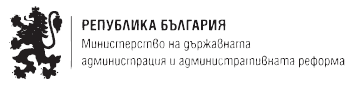 РЕПУБЛИКА БЪЛГАРИЯМинистерство на здравеопазванетоРегионална здравна инспекция – Бургасгр. Бургас 8000, ул. ”Александровска” № 120гр. Бургас 8000, ул. ”Александровска” № 120тел.:056/ 807302, факс 056/ 816261e-mail:rzi@rzi-burgas.comsite:www.rzi-burgas.com№НАИМЕНОВАНИЕМерна единицаКоличество в една опаковкаБрой опаковкиСпецифични изисквания към продуктитеХимикали и реактиви 1Амониев ацетат ,CH3COONH4, ч.з.акг1,0002Твърди реактиви-ч.з.а.2Амониев железен/ІІ/сулфат хексахидрат /морова сол/,  (NH4)2(FeSO4)2.6H2O,    ч.з.а.кг0,5002Твърди реактиви-ч.з.а.3Амониев хлорид– ч.з.акг0,5001Твърди реактиви-ч.з.а.4Антимонил-калиев тартарат хемихидрат        K( SbO)C4H4O6. ½ H2O   – ч.з.акг0,11Твърди реактиви-ч.з.а.5As2O3 арсенов оксидкг0,251Твърди реактиви-ч.з.а.6Азотна к-на – suprapur  /Азотна киселина, разтвор 65% тегло/тегло, за ppb-следови анализ Nitric acid, solution 65% w/w, ppb-trace analysis grade/ за ААСл11Течни реактиви- особено чисти           Необходим за AAS7Азометин-Н, ч.з.а.кг0,0101Твърди реактиви-ч.з.а.8Амоняк, 25% , ч.з.ал1,00015Стандартен разтвор с точна концентрация94-аминобензсулфонамид, NH2C6H4SO2NH2, ч.з.акг0,1001Твърди реактиви-ч.з.а.102-аминобензалдехид  фенил-хидразон, ч.з.акг0,5001Твърди реактиви-ч.з.а.11Бензидин хидрохлорид, ч.з.а.кг0,1001Твърди реактиви-ч.з.а.12Бром, ч.з.ал0,2501Течни реактиви- ч.з.а.   13Динатриев хидроген фосфат, ч.з.а.кг1,0001Твърди реактиви-ч.з.а.14N,N-диетил-1,4-фенилендиамин сулфат (DPD)кг0,1001Твърди реактиви-ч.з.а.15Динатриев етилендиаминтетраоцетна киселина /ЕДТА/, ч.з.а./комплексонІІІ/, ч.з.акг0,5001Твърди реактиви-ч.з.а.161.5-Дифенилкарбазид, ч.з.акг0,0251Твърди реактиви-ч.з.а.17Живачен йодид, HgJ2, ч.з.акг0,1004Твърди реактиви-ч.з.а.18Калиев йодид, KJ, ч.з.а.кг1,0004Твърди реактиви-ч.з.а.19Калаен двухлорид, ч.з.а.кг0,2502Твърди реактиви-ч.з.а.20Калиево натриев тартарат (сегнетова сол), C4H4KNaO6, ч.з.а.кг0,5003Твърди реактиви-ч.з.а.21Калиев хромат, ч.з.а.кг0,2501Твърди реактиви-ч.з.а.22Kалиев персулфат ч.з.а.кг1,0002Твърди реактиви-ч.з.а.23Ксилен за ГХл1,0001Течни реактиви- ч.з.а.   24Магнезиев сулфат, 7 H2O, ч.з.а.кг0,5001Твърди реактиви-ч.з.а.25Натриев тиосулфат,  титризол 0,1Nл1,00013Стандартен разтвор с точна концентрация26Натриев сулфат, безводен, ч.з.а.кг1,00015Твърди реактиви-ч.з.а.27Натриева основа, NaOH, ч.з.акг1,0002Твърди реактиви-ч.з.а.28Натриева основа, NaOH suprapur /за ААС/кг1,0001Твърди реактиви- особено чисти    Необходим за AAS29Нафтиламин /N-(1-нафтил)-1,2-диаминоетан-дихидрохлорид/, C10H7NHCH2CH2NH2.2HCl, ч.з.акг0,1002Твърди реактиви-ч.з.а.30Нишесте /скорбяла/, чза разтворимокг0,2501Твърди реактиви-ч.з.а.31Пирокатехол виолет, ч.з.акг0,0051Твърди реактиви-ч.з.а.32Пиридин, р.а. analytical reagentл2,5001Течни реактиви- ч.з.а.   33Сулфанилова киселина, C6H7NO3S, ч.з.а.кг0,2502Твърди реактиви-ч.з.а.34Сребърен диетилдитиокарбамат , C5H10AgNS2, ч.з.а             кг0,0051Твърди реактиви-ч.з.а.35Сярна киселина, H2SO4, suprapurл2,5002Течни реактиви- особено чисти   Необходим за AAS36Солна киселина, HCl, ч.з.а.л1,0002Течни реактиви- ч.з.а.   37Сребърен нитрат 0,1Мампула, мл100,0006Стандартен разтвор с точна концентрация38Сребърен нитрат чзакг0,1001Твърди реактиви-ч.з.а.39о-фосфорна киселина,  ч.з.ал2,5001Течни реактиви- ч.з.а.   40Хексаметилен тетрамин / C6H12N4 /– ч.з.акг0,5002Твърди реактиви-ч.з.а.41н-Хексан,ГХл2,5007Течни реактиви- особено чисти   Необходим за GH42хлороформ ,ч.з.а.л2,5001Течни реактиви- ч.з.а.   43Хлортриетилсилан чзакг0,1002Твърди реактиви-ч.з.а.44Цинк-гранули, ч.з.акг1,0001Твърди реактиви-ч.з.а.45Цирконил хлорид, ч.з.а.кг0,1001Твърди реактиви-ч.з.а.46Червен лакмус за определяне на рНленти1Индикаторна хартия47PTFE фрити за промивен вентил за ВЕТХопаковка5броя4Подходящи за HPLC48Syringe filters PTFE with luer tip, 0,45 µm,d=13;опаковка100 броя5Подходящи за HPLC49Филтър мембранен /Filteres Fioroni, PA Membranes filter 0,45 µm/,d=47;опаковка100 броя3Подходящи за ААS50Филтър Whatman 150mm,100бр/опопаковка100 броя1Подходящи за HPLC51Филтър синя лента, d=110mmопаковка100 броя4Подходящи за тегловен анализ52Филтър бяла лента, d=110mmопаковка100 броя7Подходящи за тегловен анализ53Сертифицирани шишенца за проби 2мл, широк отвор, силиконови септи,за HPLCопаковка10010Подходящи за HPLC54Индикаторна хартия, рН=1-14ролка4Индикаторна хартия55Индикаторна хартия, рН=1-11ролка5Индикаторна хартия56Картриджи за твърдофазова екстракция на органохлорни и органофосфорни пестициди във води, 500mg, 6 mlопаковка30бр15Подходящи за GC/MS57Система за мембранна филтрациясистема11Подходяща за HPLCСертифицирани Сравнителни Материали-ССМ58Алуминий,1000 mg/l 0,5мол/л  азотнамл100 мл1Сертифициран сравнителен материал, съгласно изискванията на ISO/IEC 17025 и Guide 3459Амоний, 1000 mg/l във водамл100 мл1Сертифициран сравнителен материал, съгласно изискванията на ISO/IEC 17025 и Guide 3460Антимон, 1000 mg/l 0,5мол/л  азотнамл100 мл1Сертифициран сравнителен материал, съгласно изискванията на ISO/IEC 17025 и Guide 3461Арсен, 1000 mg/l 0,5мол/л  азотнамл100 мл1Сертифициран сравнителен материал, съгласно изискванията на ISO/IEC 17025 и Guide 3462Arsenic As - 1 g/l in diluted HCl for AASмл100 ml1Сертифициран сравнителен материал, съгласно изискванията на ISO/IEC 17025 и Guide 3463Бор, 1000 mg/l във водамл100 мл1Сертифициран сравнителен материал, съгласно изискванията на ISO/IEC 17025 и Guide 3464Буферен разтвор  рН=2,00 мл100 мл2Сертифициран сравнителен материал, съгласно изискванията на ISO/IEC 17025 и Guide 3465Буферен разтвор  рН=4,01 мл100 мл2Сертифициран сравнителен материал, съгласно изискванията на ISO/IEC 17025 и Guide 3466Буферен разтвор  рН=7,00 мл100 мл2Сертифициран сравнителен материал, съгласно изискванията на ISO/IEC 17025 и Guide 3467Буферен разтвор  рН=10,00 мл100 мл2Сертифициран сравнителен материал, съгласно изискванията на ISO/IEC 17025 и Guide 3468Желязо, 1000 mg/l 0,5мол/л  азотнамл100 мл1Сертифициран сравнителен материал, съгласно изискванията на ISO/IEC 17025 и Guide 3469Живак, 1000 mg/l 0,5мол/л  азотнамл100 мл1Сертифициран сравнителен материал, съгласно изискванията на ISO/IEC 17025 и Guide 3470За електропроводимост  /0,147mS/cm/мл100 мл1Сертифициран сравнителен материал, съгласно изискванията на ISO/IEC 17025 и Guide 3471За електропроводимост  /1,412mS/cm/мл100 мл1Сертифициран сравнителен материал, съгласно изискванията на ISO/IEC 17025 и Guide 3472За електропроводимост  /12,8mS/cm/мл100 мл1Сертифициран сравнителен материал, съгласно изискванията на ISO/IEC 17025 и Guide 3473За мътност 0,0-1000,0 FNUмл500 мл1Сертифициран сравнителен материал, съгласно изискванията на ISO/IEC 17025 и Guide 3474За цвят /5-25 цветни градуса/мл125 мл1Сертифициран сравнителен материал, съгласно изискванията на ISO/IEC 17025 и Guide 3475Кадмий, 1000 mg/l 0,5мол/л  азотнамл100 мл1Сертифициран сравнителен материал, съгласно изискванията на ISO/IEC 17025 и Guide 3476Калций, 1000 mg/l във водамл500 мл1Сертифициран сравнителен материал, съгласно изискванията на ISO/IEC 17025 и Guide 3477Магнезий, 1000 mg/l във водамл500 мл1Сертифициран сравнителен материал, съгласно изискванията на ISO/IEC 17025 и Guide 3478Манган, 1000 mg/l 0,5мол/л  азотнамл100 мл1Сертифициран сравнителен материал, съгласно изискванията на ISO/IEC 17025 и Guide 3479Мед, 1000 mg/l 0,5мол/л  азотнамл100 мл1Сертифициран сравнителен материал, съгласно изискванията на ISO/IEC 17025 и Guide 3480Натрий, 1000 mg/l 0,5мол/л  азотнамл100 мл1Сертифициран сравнителен материал, съгласно изискванията на ISO/IEC 17025 и Guide 3481Никел,1000 mg/l 0,5мол/л  азотнамл100 мл1Сертифициран сравнителен материал, съгласно изискванията на ISO/IEC 17025 и Guide 3482Нитрити,1000 mg/l във водамл100 мл1Сертифициран сравнителен материал, съгласно изискванията на ISO/IEC 17025 и Guide 3483Нитрати,1000 мг/л във водал0,5 л1Сертифициран сравнителен материал, съгласно изискванията на ISO/IEC 17025 и Guide 3484Олово, 1000 mg/l 0,5мол/л  азотнамл100 мл1Сертифициран сравнителен материал, съгласно изискванията на ISO/IEC 17025 и Guide 3485Octinoxate (Octyl methoxycinnamate)гр100гр1Сертифициран сравнителен материал, съгласно изискванията на ISO/IEC 17025 и Guide 3486Резорцинолгр0,25гр2Сертифициран сравнителен материал, съгласно изискванията на ISO/IEC 17025 и Guide 3487Свободен остатъчен хлор /0,5-3 mg/l /мл2 мл1Сертифициран сравнителен материал, съгласно изискванията на ISO/IEC 17025 и Guide 3488Селен, 1000 mg/l0,5мол/л  азотнамл100 мл1Сертифициран сравнителен материал, съгласно изискванията на ISO/IEC 17025 и Guide 3489Сребро - 1000 mg/l    0,5мол/л  азотнамл100 мл1Сертифициран сравнителен материал, съгласно изискванията на ISO/IEC 17025 и Guide 3490Сулфати, 1000 mg/l във водамл500 мл1Сертифициран сравнителен материал, съгласно изискванията на ISO/IEC 17025 и Guide 3491Флуориди,1000 mg/l във водамл100 мл1Сертифициран сравнителен материал, съгласно изискванията на ISO/IEC 17025 и Guide 3492Фосфати, 1000 mg/l във водамл100 мл1Сертифициран сравнителен материал, съгласно изискванията на ISO/IEC 17025 и Guide 3493Хлориди,1000 mg/l във водамл500 мл1Сертифициран сравнителен материал, съгласно изискванията на ISO/IEC 17025 и Guide 3494Хром шествалентен, 1000 mg/l 0,5мол/л  азотнамл100 мл1Сертифициран сравнителен материал, съгласно изискванията на ISO/IEC 17025 и Guide 3495Цианиди,1000 mg/l във водамл100 мл1Сертифициран сравнителен материал, съгласно изискванията на ISO/IEC 17025 и Guide 3496Цинк, 1000 mg/l 0,5мол/л  азотнамл100 мл1Сертифициран сравнителен материал, съгласно изискванията на ISO/IEC 17025 и Guide 3497Aflastandart mix,1000ng/ml в метанолмл6 мл1Сертифициран сравнителен материал, съгласно изискванията на ISO/IEC 17025 и Guide 3498Benzoic acid, HPLC  гр1гр2Сертифициран сравнителен материал, съгласно изискванията на ISO/IEC 17025 и Guide 34994-Hydroxybenzoic acid, HPLCгр1гр2Сертифициран сравнителен материал, съгласно изискванията на ISO/IEC 17025 и Guide 34100Salicylic acid, HPLCгр1гр2Сертифициран сравнителен материал, съгласно изискванията на ISO/IEC 17025 и Guide 34101Sorbic acid, HPLC гр1гр2Сертифициран сравнителен материал, съгласно изискванията на ISO/IEC 17025 и Guide 34102Benzo(b)fluoranthene в ацетонитрилмл1мл2Сертифициран сравнителен материал, съгласно изискванията на ISO/IEC 17025 и Guide 34103Benzo(k)fluoranthene в ацетонитрилмл1 мл2Сертифициран сравнителен материал, съгласно изискванията на ISO/IEC 17025 и Guide 34104Benzo (ghi)perylene в ацетонитрилмл1 мл2Сертифициран сравнителен материал, съгласно изискванията на ISO/IEC 17025 и Guide 34105Benzo(a)pyrene в ацетонитрилмл1 мл2Сертифициран сравнителен материал, съгласно изискванията на ISO/IEC 17025 и Guide 34106Indeno(l,2,3-cd) pyrene в ацетонитрилмл1мл2Сертифициран сравнителен материал, съгласно изискванията на ISO/IEC 17025 и Guide 34107Калиев йодатгр0,1001Сертифициран сравнителен материал, съгласно изискванията на ISO/IEC 17025 и Guide 34